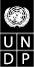 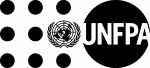 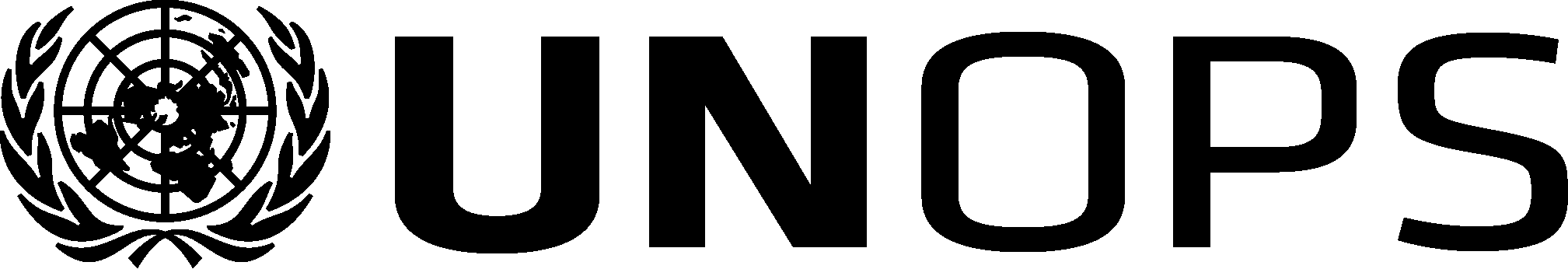 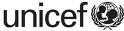 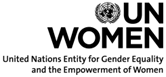 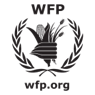 Agenda2017 Joint Meeting of the Executive Boards of UNDP/UNFPA/UNOPS, UNICEF, UN-Women and WFP19 June 2017Conference Room 4 (CB), United Nations, New YorkMonday, 19 June 2017Monday, 19 June 2017Morning segment – 10.00 a.m. to 1.00 p.m.Morning segment – 10.00 a.m. to 1.00 p.m.10:00-10:0510:05-10:10Welcome remarks by the Chair: President of the Executive Board of UNICEF,H.E. Mr. Walton Alfonso Webson, Permanent Representative to the United Nations, Antigua and BarbudaOpening statement by Ms. Amina J. Mohammed, Deputy Secretary-General of the United NationsMorning TOPIC:Operationalizing the decisions of the QCPR, specifically taking into consideration climate change and building resilienceMorning TOPIC:Operationalizing the decisions of the QCPR, specifically taking into consideration climate change and building resilience10:10-10:1510:15-10:2010:20-10:4010:40-12:4012:40-12:5012:50-12:5512:55-1:00Remarks by the UNICEF Executive Director,Mr. Anthony LakeRemarks by the UNOPS Executive Director,Ms. Grete FaremoGuest speakers:Dr. Themba Mhlongo, Deputy Executive Secretary, Southern African Development Community (via video link)Presentation: UN system’s collective role in supporting implementation of the 2030 Agenda and building resilience at the country levelMs Shoko Noda, United Nations Resident Coordinator to the MaldivesPresentation: UNCT collaborative work, including developing the new UNDAF and implementing the SOPsModerated dialogue between the Presidents of the Executive Boards of UNDP/UNFPA/ UNOPS, UNICEF, WFP and UN-Women, the six Principals of United Nations agencies (UNDP, UNFPA, UNICEF, UNOPS, UN-Women and WFP), and interactive session with the membership of the Executive Boards.Moderator: President of the Executive Board of UNDP/UNFPA/UNOPSH.E. Mr. Ib Petersen, Permanent Representative of Denmark to the United NationsGuest speaker:Mr. Elliot Harris, Assistant Secretary-General and Head of the New York Office, United Nations Environment ProgrammePresentation: On the system-wide strategies adopted by HLCP and the collective role of the UN development system in supporting climate change and resilient developmentClosing remarks by the UNDP AdministratorMr. Achim SteinerClosing remarks by the President of the Executive Board of UNDP/UNFPA/UNOPSH.E. Mr. Ib Petersen, Permanent Representative of Denmark to the United NationsAfternoon segment – 3:00 p.m. to 6:00 p.m.Afternoon segment – 3:00 p.m. to 6:00 p.m.15:00–15:05Opening remarks by the Chair: Vice-President of the Executive Board of UN-Women,H.E. Ms. Ivana Pajević, Deputy Permanent Representative of Montenegro to the United NationsAfternoon TOPIC: Working with adolescents and youth to achieve the Sustainable Development GoalsAfternoon TOPIC: Working with adolescents and youth to achieve the Sustainable Development Goals15:05–15:1015:10–16:1016:10–16:1516:15–17:50Remarks by the UNFPA Deputy Executive DirectorMs. Laura LondénGuest speakerMs. Ruxanda Renita (Cuba), United Nations Major Group for Children and YouthPresentation: Young people shaping and implementing the SDGsShort videos from a range of youth organizations from around the worldMs. Irem Tumer, Youth Advocate (Turkey) and UNFPA Youth Innovation FellowPresentation: Youth leadership and engagement in the UN – opportunities,challenges and the way forwardRemarks by the Executive Director of UN-Women,Ms. Phumzile Mlambo-NgcukaInteractive session between the Presidents of the Executive Boards of UNDP/UNFPA/UNOPS, UNICEF, WFP and UN-Women, the six Principals of United Nations agencies (UNDP, UNFPA, UNICEF, UNOPS, UN-Women and WFP), and the membership of the Executive BoardsModerator: President of the UNICEF Executive Board,H.E. Mr. Walton Alfonso Webson, Permanent Representative to the United Nations, Antigua and Barbuda17:50–17:55Closing remarks by the Deputy Executive Director of WFP,Mr. Amir Abdulla17:55–18:00Closing remarks by the Vice-President of the Executive Board of WFP,Mr. Zoltán Kálmán, Minister Plenipotentiary and Permanent Representative of theRepublic of Hungary to the United Nations Food and Agriculture Agencies in Rome